OFERTA FORMATIVA PER A ENTITATS SENSE ÀNIM DE LUCREVIC – NOVEMBRE I DESEMBRE DE 2021Totes les formacions que us proposem a continuació són gratuïtes i estan adreçades a les entitats sense ànim de lucre de la ciutat de Vic. Les inscripcions s’han de fer arribar signades per correu electrònic a ciutadania@vic.cat o presencialment a l’edifici municipal situat al c. de les Basses, 3 de Vic. Places limitades.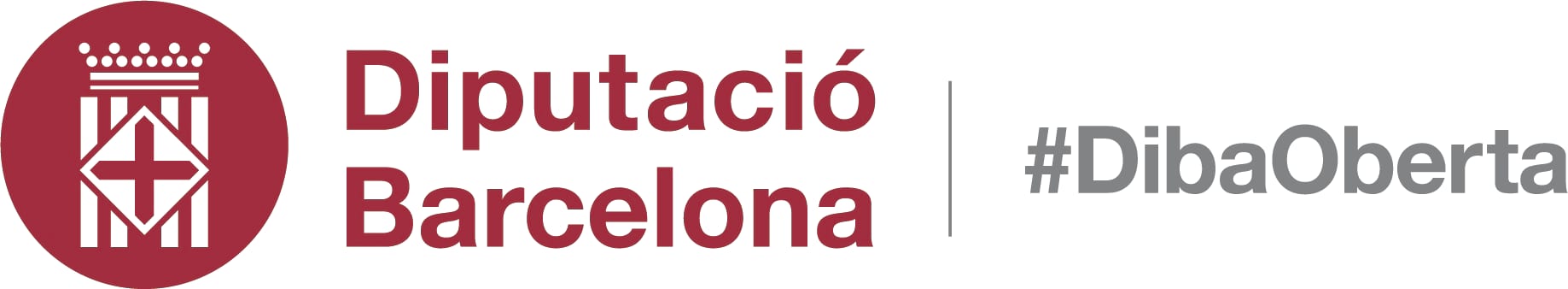 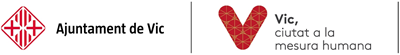 